Приложение 4Задание 4. «Отметь по образцу»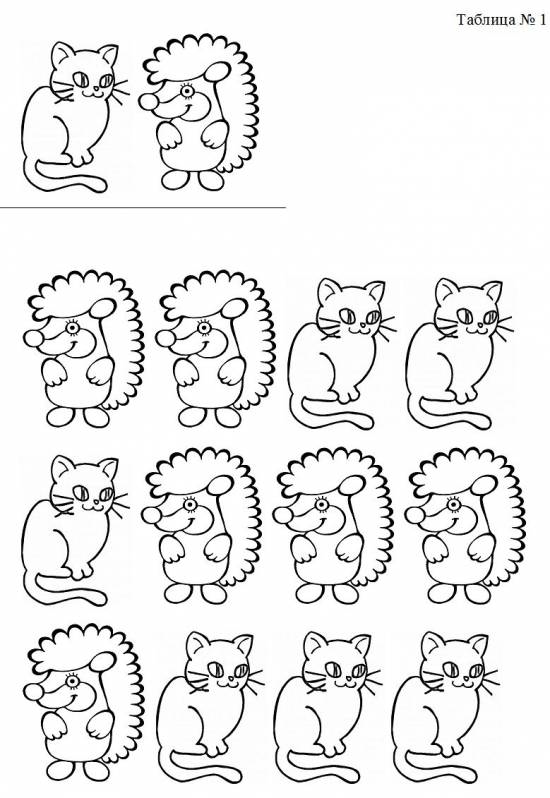 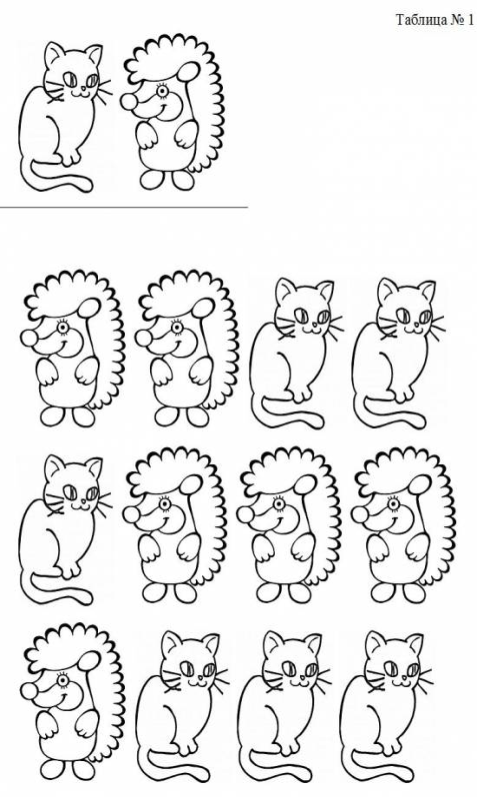 